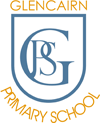 Five Year Plan 2023-2028Work towards becoming a more sustainable school.Develop a consistent approach to planning.Increase teacher leadership and encourage a sharing of Professional Learning.Ensure a shared understanding of children’s rights and responsibilities linked to UNCRC.Achieve awards in Digital Schools, Eco Schools, Rights Respecting School and Sports Scotland Gold Award.Increase parental engagement in their children’s learning.Build on use of community spaces and partnerships to enhance learning.Ensure a progression of skills are taught in PE, Art, Music and Drama.Continue to offer a wide range of sporting opportunities within and beyond the school.Continue to work to reduce the poverty-related attainment gap.Increase the range of texts and contexts for learning that embrace our increasingly diverse school population. Improve presentation in jotters by re-introducing progressive handwriting skills.Introduce approaches to Writing that work for our children and raise attainment.Introduce SEAL in P1 to P5.Increase opportunities to teach a range of Technologies – food and textiles, digital literacy, computing science and engineering through an enterprising approach. Ensure the continuation of our HI provision by filling vacancies and training new staff.